Notes: Bohr TheoryWhy do Blimps Float?Because they are filled with a gas less dense than airElectromagnetic RadiationLight is one of the forms of energyLight is one type of a more general form of energy called electromagnetic radiationElectromagnetic radiation travels in wavesCharacteristics of a Wave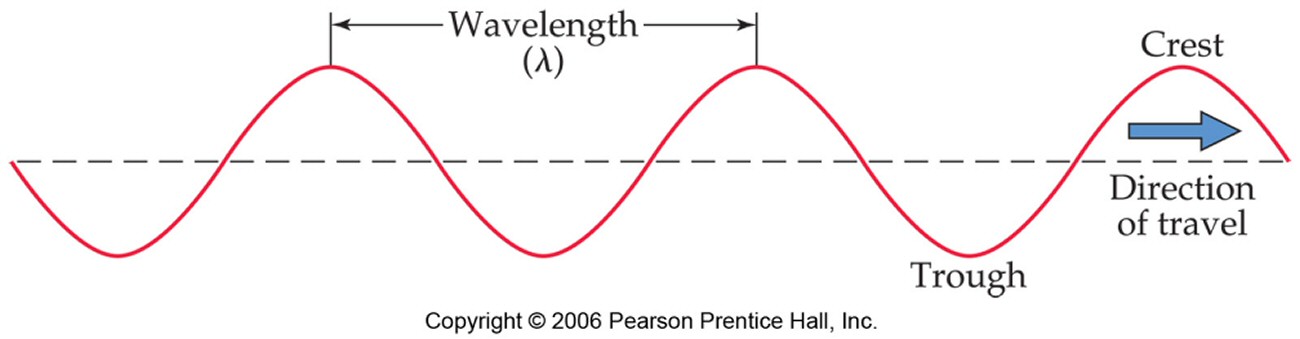 Wavelength = distance from peak to peakAmplitude = height of the peakFrequency = the number of wave peaks that pass in a given timeSpeed = rate the waves travel Particles of LightScientists in the early 20th century showed that electromagnetic radiation was composed of particles we call photonsphotons are particles of light energyEach wavelength of light has photons that have a different amount of energythe longer the wavelength, the lower the energy of the photonsThe Electromagnetic SpectrumLight passed through a prism is separated into all its colors = continuous spectrum; colors blend into each otherColor of light is determined by its wavelength and frequencyElectromagnetic Spectrum: Light’s Relationship to MatterAtoms can absorb energy, but they must eventually release itWhen atoms emit energy, it is released in the form of light = emission spectrumAtoms don’t absorb or emit all colors, only very specific wavelengths; the spectrum of wavelengths can be used to identify the elementEmission Spectrum or Line Spectrum			Electromagnetic SpectrumLine Spectra = specific wavelengths are emitted; characteristic of atomsThe Bohr Model of the AtomNuclear Model of atom does not explain how atom can gain or lose energyNeils Bohr developed a model to explain how structure of the atom changes when it undergoes energy transitionsBohr postulated that energy of the atom was quantized, and that the amount of energy in the atom was related to the electron’s position in the atomQuantized: means that the atom could only have very specific amounts of energy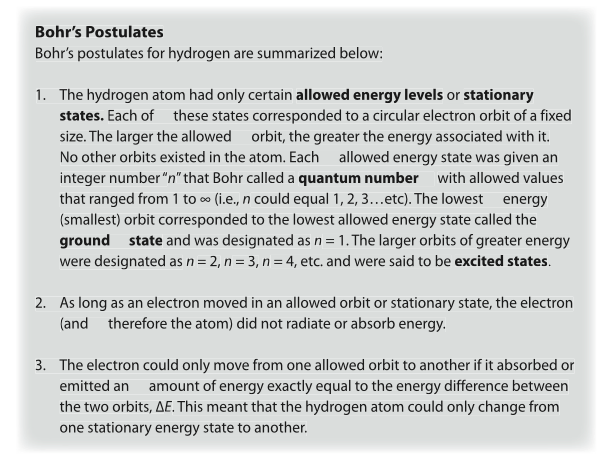 In the Bohr Model, electrons travel in orbits or energy levels around the nucleusThe farther the electron is from the nucleus the more energy it hasThe Bohr Model of the Atom:
Orbits and EnergyEach orbit (energy level) has a specific amount of energyEnergy of each orbit is symbolized by n, with values of 1, 2, 3 etc; the higher the value the farther it is from the nucleus and the more energy an electron in that orbit has The Bohr Model of the Atom: Energy TransitionsElectrons can move from a lower to a higher (farther from nucleus) energy level by absorbing energy When the electron moves from a higher to a lower (closer to nucleus) energy level, energy is emitted from the atom as a photon of lightThe Bohr Model of the Atom: Ground and Excited StatesGround state – atoms with their electrons in the lowest energy level possible; this lowest energy state is the most stable.Excited state – a higher energy state; electrons jump to higher energy levels by absorbing energy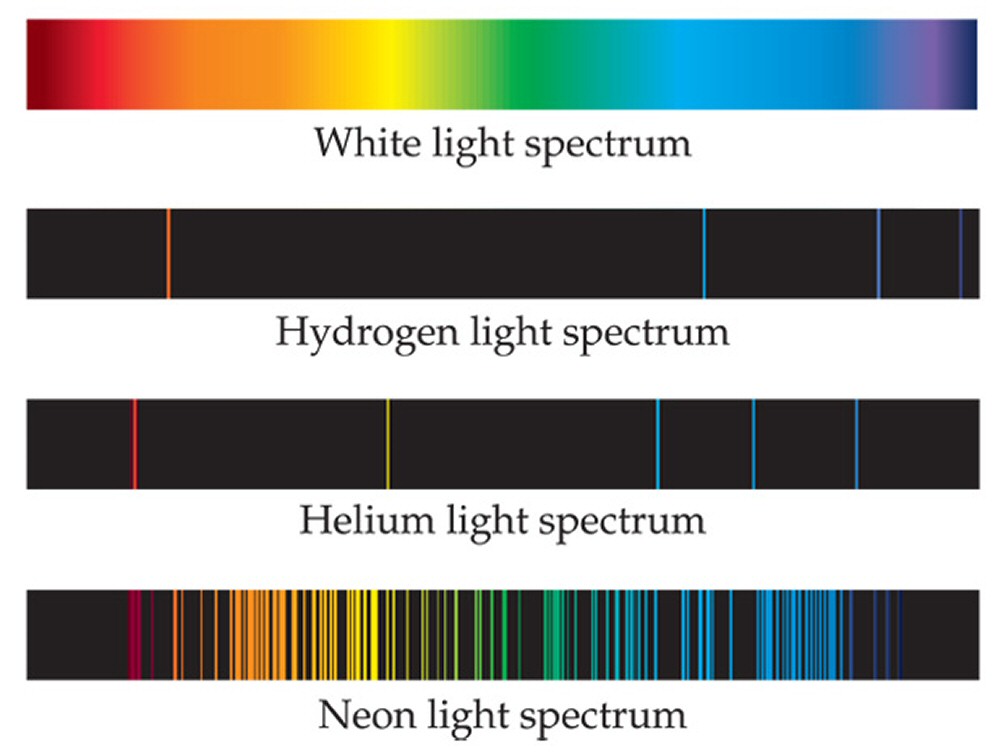 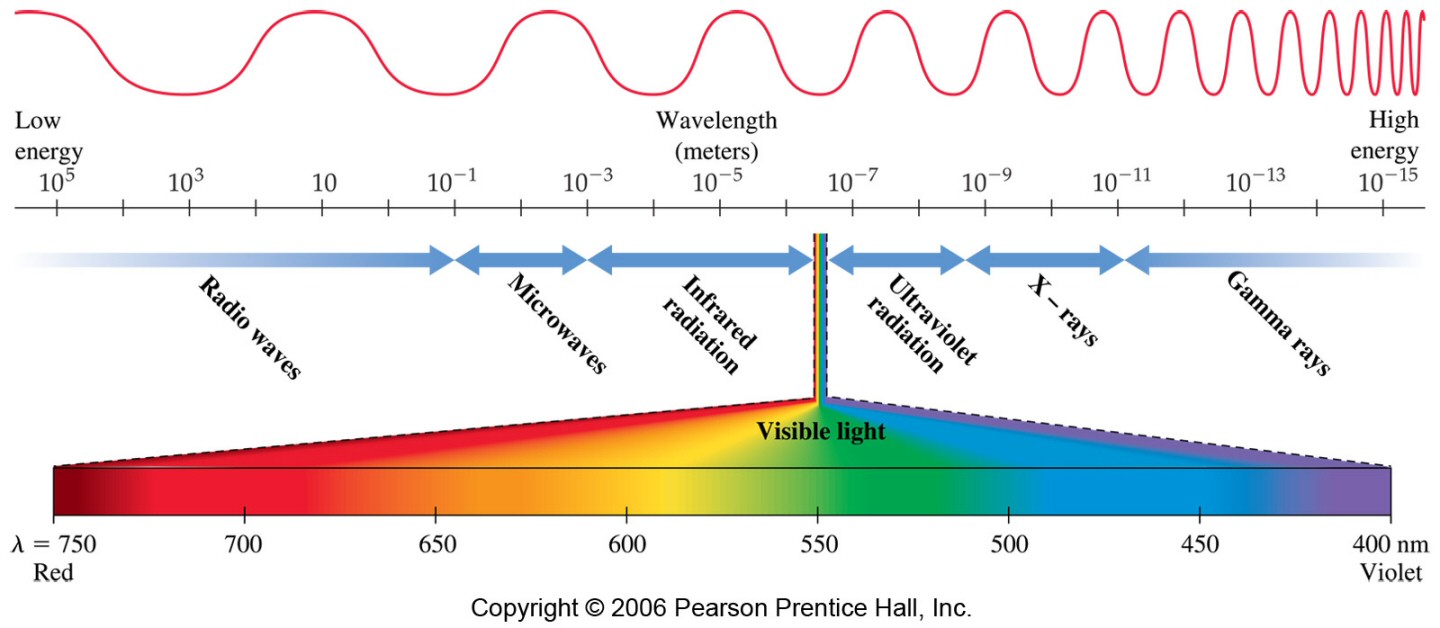 Quantized Energy StatesHydrogen Spectrum Series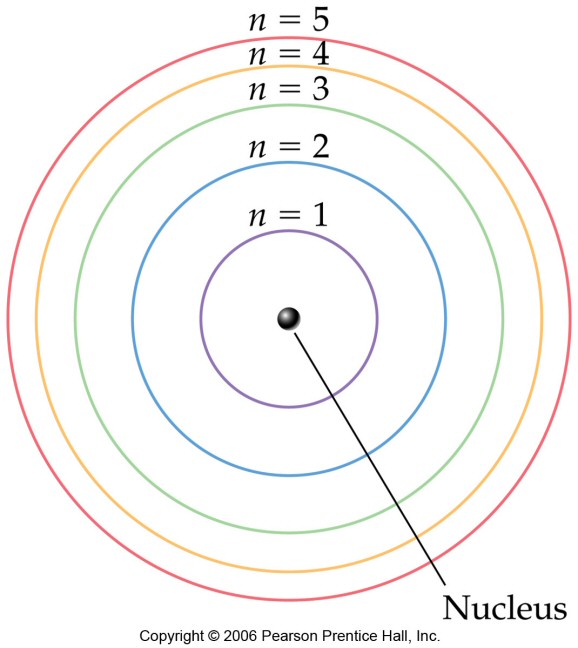 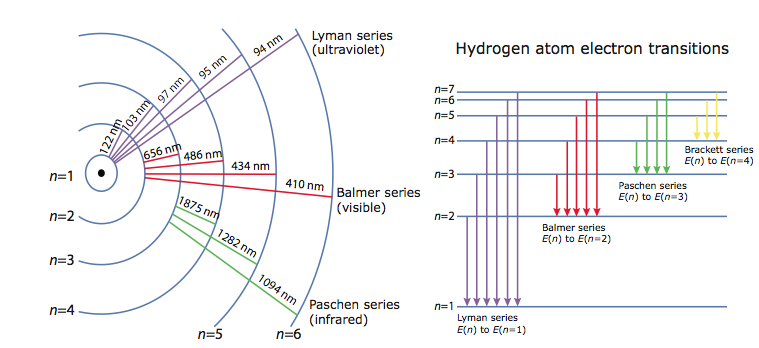 